ПОЛОЖЕНИЕ о проведении международного спортивного соревнования «4-го Открытого ЧЕМПИОНАТ ЕВРОПЫпо Современному мечевому бою»дата проведения 9-11 марта 2018 г.г. Минск, Беларусь1. ЦЕЛИ И ЗАДАЧИ«ЧЕМПИОНАТ ЕВРОПЫ по Современному мечевому бою»проводится с целью: развития и популяризации современного мечевого боя (далее СМБ) - на территории стран СНГ и Европы, а такжепропаганды физической культуры, здорового образа жизни, привлечения внимания и интереса детей и молодежи к средневековым воинским боевым искусствам;Задачи мероприятия:- выявление сильнейших бойцов и определение победителей соревнований между Сборными более чем 20 стран участниц – Россия, Беларусь, Украина, Казахстан, Польша, Латвия, Литва, Молдова, Эстония, Чехия, Кипр, Турция, Израиль, Австрия, Нидерланды, Италия, Германия, Франция, США, Мексика, Перу и др.;  - расширение опыта организации, проведения и судейства международных соревнований.2.    РУКОВОДСТВО ПРОВЕДЕНИЕМ МЕРОПРИЯТИЯ2.1. Общее руководство подготовкой и проведением соревнований осуществляет: Президент Федерации Современного Мечевого Боя России -  Давыдова М.В.2.2. Непосредственное проведение соревнований возлагается на ФСМБРоссии,в лице Давыдовой М.В. и ФСМБ Беларуси, в лице Петропавловского Е.2.3. Оргкомитет соревнований: Давыдова М.В., Петропавловский Е., БарыкинИ.А., Васильев А.С., Сухарев К.С.,Разумов А., Полюга В.2.4. Главный судья соревнований по СМБ -Васильев А.С., по Шашке – Разумов А., по Дуэльной сабле – Полюга В.3.     СРОКИ И МЕСТО ПРОВЕДЕНИЯ МЕРОПРИЯТИЯ3.1. 4-й Открытый ЧЕМПИОНАТ ЕВРОПЫ по Современному мечевому бою»проводится 9-11марта2018г. (пятница - суббота-воскресенье). 3.2. Адрес и место проведения: Беларусь,г. Минск, Минский государственный дворец детей и молодежи, Старовилинский тракт, 41.Проживание будет организовано в Пансионате-интернате №9 по адресу г. Минск, ул. Черниговская, 46.4. ОРГАНИЗАТОРЫ И СПОНСОРЫФедерация Современного мечевого боя России, в лице президента Давыдовой Марии – главный организатор проекта,Минский государственный Дворец детей и молодежи – соорганизатор проекта и спонсор Сборной Беларуси,Школа СМБ «Эскалибур» г. Москва, в лице руководителя Давыдовой Марии –соорганизатор проекта и спонсор Сборной России,Развивающий Центр «ИСТАР» и ПО «СпортКузня» г. Калуга – соорганизатор проекта,ФК «FensingFanatics», в лице Разумова Александра – соорганизатор проекта,ПО «РЭЙ-СПОРТ» - спонсор проекта, в лице директора Вишнякова Юрия Владимировича,ВПК «Русь» и Группа «ВИЮР» - в лице председателя попечительского совета Волокитина Игоря Юрьевича – спонсор проекта,Компания «ADВ-consulting» в лице Митрофанова Петра – спонсор проекта,Фитнес-клуб нового поколения «Ilovefitness» - спонсор проекта, в лице Ефремовой Виктории,Детские лагеря «Смарт-Кэмп» - спонсор Сборной России, в лице Асмолова Тимофея,ТРЦ «Эльбрус» - спонсор проекта, в лице Андреева Владимира (Екатеринбург),ИП Владимиров - спонсор проекта, в лице Владимирова Алексея (Краснодар),А также иные лица и организации, пожелавшие оказать помощь данному Проекту.5.УСЛОВИЯ ПРОВЕДЕНИЯ МЕРОПРИЯТИЯ5.1. Вид соревнований: личный зачет,Командные бои 5 на 5, командный зачет среди Сборных стран-участниц.5.2. Ранг соревнований: Международный чемпионат, Международное Первенство.5.3. Масштаб соревнований: Международный5.4.Соревнования проводятся на добровольные пожертвования спонсоров и добровольные организационные взносы участников. Организационный взнос для всех участников:Сборная Беларуси –5 euro(не платит взнос Дворцу) за каждую номинацию.Сборные всех стран кроме Беларуси и России - 10 euro (из них 5 euro в фонд Дворца) за каждую номинацию. +Туристическая услуга от Дворца (ее оплачивают те, ко проживает в пансионате) +6 euro =Итого от 16 euro.Во взнос входит бесплатная обзорная экскурсия по Минску 15-18ч (3 часа) 9.03.2018.5.5. Организационный взнос для поездки на Чемпионат устанавливается  внутри каждой Национальной Сборной ее Капитаном или орг.группой самостоятельно для решения их внутренних вопросов по обеспечению присутствия Сборной на соревнованиях.Участники Лиги С имеют право бесплатного участия, проезда, проживания и питания.5.6. Для всех иностранных Делегаций будет организовано централизованное проживание и питание во время соревнований строго по предварительной заявке на ekaterina-ravenclaw@mail.ru или https://vk.com/zoedepierrefort  :Ночевка с 8 на 9 марта - 6euroПитание 9 марта во Дворце: завтрак, обед и ужин – 12euroНочевка с 9 на 10 марта – 6euroПитание 10 марта во Дворце: завтрак, обед  и ужин – 12 euroНочевка с 10 на 11 марта – 6euroПитание 11 марта во Дворце: завтрак, обед  и ужин – 12 euroНочевка с 11 на 12 марта – 6euroВсе спортсмены должны заранее подать заявку через своего Капитана на проживание и питание ekaterina-ravenclaw@mail.ru или https://vk.com/zoedepierrefortдо 20.00 25 февраля 2018.Спортсмены из России - в зависимости от времени прибытия-убытия должны указать в заявке выбранное количество ночевок и нужное питание на ekaterina-ravenclaw@mail.ru, и должны ЗАРАНЕЕ ОПЛАТИТЬ ВЗНОС и СТОИМОСТЬ ПРОЖИВАНИЯ И ПИТАНИЯдо 20.00 25 февраля 2018, связавшись с Главным  организатором Давыдовой Марией по mdavidova@list.ru или +7-926-915-4818. Начиная с 21 марта 2018 взнос удваивается. В случае, если, по какой-то причине, вы не воспользуетесь какой-то из услуг, взносы не возвращаются, так как они заранее будут перечислены в государственное учреждение.5.7. Адрес организованной ночевки спортсменов: Пансионат-интернат: г. Минск, ул. Черниговская,465.8. ОБЯЗАТЕЛЬНА ПРЕДВАРИАТЕЛЬНАЯ РЕГИСТРАЦИЯ на ekaterina-ravenclaw@mail.ru в составе Сборной страны-участницы. Участие БЕЗ предварительной регистрации невозможно. 5.9. Ответственные лица за проведение Отборочных турниров в своих странах для формирования Сборных:Австрия  - Heinrich S. WurzianБеларусь - Петропавловский ЕвгенийВеликобритания - Николай МалначГермания - Александр ВасильевКазахстан - Владимир ТороповКанада - Филипп МонгрэйнКипр - Илья МосквитинКиргизия - Богдан СбитневЛатвия - Владимир МаксименкоЛитва - Karolis JankauskasМексика - Момо ГрэйфилМолдова - Илья ДраганПеру - Хуан ЭспинозаПольша - Виктория ОлешРоссия - Давыдова МарияСША - Нэйтан МакБрайдТурция - Бурак ЯрарУкраина - Лялюшко АлексейФранция - Гийом АндреуксЭстония - Полина Рапп5.10. Официальное приглашение для визового Центра (в случае въезда в Беларусь на автомобиле, поездом, маршрутным автобусом - не через международный аэропорт Минска) можно получить написав список делегатов с паспортными данными на belviptour@inbox.ru5.11. Стоимость билетов для зрителей устанавливает Минский Государственный Дворец детей и молодежи.5.12. Экскурсия в Мирский замок 10.03.2018 с 10 до 18 ч. включает в себя автобусное обслуживание и экскурсию от гида - стоимость 10 euro с человека. Обед не входит в стоимость и оплачивается на месте.Заявку на экскурсию можно податьдо 20.00 25 февраля 2018 на ekaterina-ravenclaw@mail.ru или https://vk.com/zoedepierrefortУЧАСТНИКИ МЕРОПРИЯТИЯ6.1. К участию в соревнованиях среди спортсменов СМБиз разных стран мира допускаются только лица, подавшие заявку на участие в установленном порядке и в установленные сроки на ekaterina-ravenclaw@mail.ru или https://vk.com/zoedepierrefort не позднее до 20.00 25 февраля 2018(форма командной заявки в Приложении).Для детей до 14 лет обязательно присутствие родителей или предоставление Справки от родителей о допуске ребенка к участию в соревнованиях в сопровождении Капитана Сборной. Обязательна справка от терапевта по месту жительства или от школьного врача о допуске по состоянию здоровья к занятиям СМБ(форма СПРАВКИ в Приложении). Наличие всех справок, а также Ответственного согласия главы делегации, является ответственностью Главы Делегации и должны быть предъявлены представителю Оргкомитета по первому требованию.6.2 Спортсмены Сборной России и Украины могут участвовать только в одной номинации 1*1 (по 3 сильнейших спортсмена в каждую номинацию и категорию) и номинациях 5*5 в соответствующих возрастных категориях. Представители других стран (по 3-5 спортсменов в каждую номинацию и категорию) имеют право участвовать во всех трех номинациях по видам оружия - «Триатлон», «Шашка-баклер», «Дуэльная сабля» только в своей возрастной категории и в номинациях 5*5 в соответствующих возрастных категориях. 6.3 К участию в соревнованиях не допускаются участники:- из России - не члены ФСМБР,- не прошедшие предварительную регистрацию,- одетые не в соответствии с пунктом 6.4,- имеющие ограничения по здоровью или имеющие инвалидность различных степеней без предварительного согласования с Оргкомитетом,- лица в состоянии алкогольного или иного опьянения или с похмелья.6.4 ВНИМАНИЕ!!! Внешний вид спортсмена должен быть аккуратен, чист, до боев не будутдопущеныспортсменыв шортах, в джинсах,в тельняшках, без обуви, в неспортивной обуви (сапоги, берцы и прочее), в майках, камуфляже, штанах с лампасами или яркими пятнами, в цветных штанах и тому подобной неспортивной форме одежды. ВСЕ ЧЛЕНЫ ОДНОГО КЛУБА ДОЛЖНЫ БЫТЬ ОДЕТЫ ЕДИНООБРАЗНО! Либо в универсальную простую спортивную форму - белая футболка или водолазка без изображений, ЧЕРНЫЕ длинные спортивные штаны (допускается темно-серый и темно-синий цвет). ВНИМАНИЕ! До соревнований не будут допущены люди, одеты не в соответствии с требованиями! Запрещена стеганая защита, кроме кисти. Обязательно наличие удобной спортивной сменной обуви УСТОЙЧИВОЙ К СКОЛЬЖЕНИЮ НА МРАМОРНОМ ПОЛУ во Дворце.6.7. ВНИМАНИЕ! Во время проведения всех соревнований по СМБ действует ПОЛНЫЙ и строгий сухой закон. Врач Соревнований, при подозрении участника или сопровождающего на алкогольное опьянение, имеет право применить алкотестер. Курение разрешено только вдали от участников в специально отведенном месте (на улице, не ближе 15 м. от входа в здание). Организаторы имеют право удалить любого участника за нарушение этих правил.6.8. Внешний вид СУДЕЙ - в обязательном порядке: черные брюки или черные джинсы, белая рубашка либо белое судейское поло от ФСМБ. Запрещено под белую рубашку или поло надевать иную цветную одежду (майки, футболки, водолазки, термобелье, рашгард или иное, просвечивающее из-под белой рубашки). Разрешено надевать под белую рубашку или поло только белую футболку, водолазку или рашгард. Судьи в тапочках, кедах, сандалиях, в голубых или синих джинсах к работе не допускаются и получают -1 балл за судейскую практику и уменьшение судейского гонорара.ПОДАЧА И РАССМОТРЕНИЕ ПРОТЕСТОВ ВОЗМОЖНЫ ТОЛЬКО ПРИ НАЛИЧИИ КАЧЕСТВЕННОЙ ВИДЕОСЪЕМКИ! Протесты без видео рассмотрению не подлежат. Судейская коллегия не рассматривает видеосъемку на маленьких экранах фотоаппаратов и телефонов! Видеосъемку необходимо представлять на большом планшете (не менее 9 дюймов), на ноутбуке или на SD-карте – это обязанность подающей стороны. Одна команда может подать за турнир только 3 Протеста. Время на заявление Протеста - 10 минут с момента окончания боя, на который подается протест.Заявку на всю делегацию заранее по установленной форме (смотри приложение) подает Капитан Сборной или глава делегации, который несет ответственность за неправильное указание возраста спортсмена и регистрацию его не в свою возрастную категорию. Выявление случаев ошибочной заявки влечёт за собой дисквалификацию бойца с обнулением достигнутых результатов и присуждением командной «жёлтой карточки».7.    ПРОГРАММА МЕРОПРИЯТИЯ9марта 2016 г. (пятница) - Детский день 1*1  8.00 – 9.30	Подготовка помещений, встреча и размещение участников;  9.00 – 11.00  Завтрак;  9.30 – 10.30	Регистрации участников всех номинаций (подтверждение заявок);  9.30 – 10.00  Фотографирование Сборных команд стран-участниц;10.00 – 11.00 	Парад участников, Торжественное открытие соревнований;11.00 - 14.00 	Соревнования ДЕТЕЙ параллельно на ЧЕТЫРЕХ ристалищах:Первое ристалище: Лига С, дети 3-11 лет включительно, Второе ристалище: юноши и девушки 12-13 лет,14-15, 16-17 лет,Третье ристалище: Дуэльная СабляЧетвертое ристалище: Шашка СМБ14.00 - 15.30	Обед по скользящему графику;14.30 - 19.00  Продолжение соревнований;15.00 - 18.00   Обзорная автобусно-пешеходная экскурсия по Минска (3 часа) бесплатно18.00 – 19.00  Ужин;19.00 – 20.00	Награждение.Сборы, отъезд Делегатов на ночевкуС 20.00 	Размещение в пансионате и свободное времяилиотъезд Делегатов10 марта 2018 г. (суббота) - Взрослый день 1*19.00 – 9.30	Подготовка помещений, встреча и размещение участников;9.00 – 9.30 Завтрак в Пансионате, 9.30 - 10.00    Трансфер во Дворец;10.00 - 18.00 Экскурсия в Мирский замок (на весь день на автобусе - оплачивается отдельно 10 евро с человека - заявки на ekaterina-ravenclaw@mail.ru10.00 – 10.30 	Парад участников;10.30 - 14.00 	Соревнования ВЗРОСЛЫХ параллельно на ЧЕТЫРЕХ ристалищах:Первое ристалище: Триатлон СМБ Женщины, Мужчины Легкий вес, ВетераныВторое ристалище: Триатлон СМБ Мужчины Тяжелый вес, Средний вес,Третье ристалище: Дуэльная сабля СМБ,Четвертое ристалище: Шашка-баклер СМБ.14.00 - 15.30	Обед по скользящему графику;14.30 - 19.00  Продолжение соревнований; 18.00 – 19.00  Ужин;19.00 – 20.00 	Награждение. Сборы, отъезд Делегатов на ночевкуС 20.00 	Размещение в пансионате и свободное время илиотъезд ДелегатовВ Пансионате: Семинар и Круглый стол по проблемам развития СМБ11 марта 2018 г. (воскресенье) - Детский день 5*58.00 – 8.30 	Сдача номеров теми, кто уезжает вечером;8.30 – 9.00	Завтрак в Пансионате,9.00 - 9.30      Трансфер во Дворец,9.30 – 10.00	Судейское совещание; Интернациональная разминка,10.00 – 10.15 	Парад участников,рабочее открытие 3-ого дня соревнований;10.15 - 18.00 	Соревнования Командные бои 5 на 5 по СМБ в шести возрастных категориях: 6-7 лет, 8-9 лет, 10-11 лет, 12-13 лет, 14-15 лет, 16-17 лет. (Команды могут быть смешанными по полу. Более младший спортсмен может входить в более старшую по номинации команду, но не более, чем на 1 ступень. Например: боец 15 лет может участвовать в команде 16-17 лет, а 14-летний – не может.14.00 - 15.00	Обед по скользящему графику;18.00 – 19.00  Торжественное закрытие и НАГРАЖДЕНИЕ победителей.С 19.00	Сборы, отъезд Делегатов ДЕЛЕНИЕ НА ВОЗРАСТНЫЕ КАТЕГОРИИ по ГОДУ РОЖЕНИЯ в 2017-18 уч.г.СПОРТИВНЫЕ ДИСЦИПЛИНЫ СОРЕВНОВАНИЙЭкспериментальные детские номинации:Дети 3-4 года– Учебно-игровые встречи - до 5 очков в 3 схода (все удары по 1 очку);Дети 5 лет – Учебно-игровые встречи - до 5 очков в 3 схода (все удары по 1 очку);Дети 6-7 лет– Учебно-игровые встречи - до 5 очков в 3 схода (все удары по 1 очку)Мальчики 8-9 лет– «Щит и меч» 1 минута (голова и корпус – 2 очка).Девочки 8-9 лет– «Щит и меч» 1 минута (голова и корпус – 2 очка).Мальчики 10-11 лет  – «Триатлон»: 1 раунд – «Щит и меч» до 10 очков (голова и корпус – 2 очка); 2 раунд – «Баклер и меч» 3 схода до 5 очков (все удары по 1 очку); 3 раунд – «Одноручный меч» 3 схода до 5 очков (все удары по 1 очку).Девочки 10-11 лет – «Триатлон»: 1 раунд – «Щит и меч» до 10 очков (голова и корпус – 2 очка); 2 раунд – «Баклер и меч» 3 схода до 5 очков (все удары по 1 очку); 3 раунд – «Одноручный меч» 3 схода до 5 очков (все удары по 1 очку).Основные детские и подростковые номинации:Мальчики 12-13 лет- «Триатлон»: 1 раунд – «Щит и меч» до 10 очков (голова и корпус – 2 очка); 2 раунд – «Баклер и меч» 3 схода до 5 очков (все удары по 1 очку); 3 раунд – «Одноручный меч» 3 схода до 5 очков (все удары по 1 очку)Девочки 12-13 лет- «Триатлон»: 1 раунд – «Щит и меч» до 10 очков (голова и корпус – 2 очка); 2 раунд – «Баклер и меч» 3 схода до 5 очков (все удары по 1 очку); 3 раунд – «Одноручный меч» 3 схода до 5 очков (все удары по 1 очку)Юноши 14-15 лет- «Триатлон»: 1 раунд – «Щит и меч» до 10 очков (голова и корпус – 2 очка); 2 раунд – «Баклер и меч» 3 схода до 5 очков (все удары по 1 очку); 3 раунд – «Одноручный меч» 3 схода до 5 очков (все удары по 1 очку);Девушки 14-15 лет- «Триатлон»: 1 раунд – «Щит и меч» до 10 очков (голова и корпус – 2 очка); 2 раунд – «Баклер и меч» 3 схода до 5 очков (все удары по 1 очку); 3 раунд – «Одноручный меч» 3 схода до 5 очков (все удары по 1 очку);Юноши 16-17 лет-«Триатлон»: 1 раунд – «Щит и меч» до 10 очков (голова и корпус – 2 очка); 2 раунд – «Баклер и меч» 3 схода до 5 очков (все удары по 1 очку); 3 раунд – «Двуручный меч» 3 схода до 5 очков (все удары по 1 очку)Девушки 16-17 лет - «Триатлон»: 1 раунд – «Щит и меч» до 10 очков (голова и корпус – 2 очка); 2 раунд – «Баклер и меч» 3 схода до 5 очков (все удары по 1 очку); 3 раунд – «Двуручный меч» 3 схода до 5 очков (все удары по 1 очку).Взрослые номинации:Женщины 18-34: «Триатлон»: 1 раунд – «Щит и меч» до 10 очков (голова и корпус – 2 очка); 2 раунд – «Баклер и меч» 3 схода до 5 очков (все удары по 1 очку); 3 раунд – «Двуручный меч» 3 схода до 5 очков (все удары по 1 очку),Женщины 35+: «Триатлон»: 1 раунд – «Щит и меч» до 10 очков (голова и корпус – 2 очка); 2 раунд – «Баклер и меч» 3 схода до 5 очков (все удары по 1 очку); 3 раунд – «Двуручный меч» 3 схода до 5 очков (все удары по 1 очку),Мужчины 18-34Легкий вес до 75 кг: «Триатлон»: 1 раунд – «Щит и меч» до 10 очков (голова и корпус – 2 очка); 2 раунд – «Баклер и меч» 3 схода до 5 очков (все удары по 1 очку); 3 раунд – «Двуручный меч» 3 схода до 5 очков (все удары по 1 очку),Мужчины 18-34Средний вес 76-95 кг: «Триатлон»: 1 раунд – «Щит и меч» до 10 очков (голова и корпус – 2 очка); 2 раунд – «Баклер и меч» 3 схода до 5 очков (все удары по 1 очку); 3 раунд – «Двуручный меч» 3 схода до 5 очков (все удары по 1 очку),Мужчины 18-34Тяжелый вес свыше 96 кг: «Триатлон»: 1 раунд – «Щит и меч» до 10 очков (голова и корпус – 2 очка); 2 раунд – «Баклер и меч» 3 схода до 5 очков (все удары по 1 очку); 3 раунд – «Двуручный меч» 3 схода до 5 очков (все удары по 1 очку),Мужчины 35-44 : «Триатлон»: 1 раунд – «Щит и меч» до 10 очков (голова и корпус – 2 очка); 2 раунд – «Баклер и меч» 3 схода до 5 очков (все удары по 1 очку); 3 раунд – «Двуручный меч» 3 схода до 5 очков (все удары по 1 очку),Мужчины 45+ : «Триатлон»: 1 раунд – «Щит и меч» до 10 очков (голова и корпус – 2 очка); 2 раунд – «Баклер и меч» 3 схода до 5 очков (все удары по 1 очку); 3 раунд – «Двуручный меч» 3 схода до 5 очков (все удары по 1 очку), «Атака инструктора по СМБ» - соревнования Лиги С для людей с ДЦП 18+ (кат. 1),«Атака инструктора по СМБ» - соревнования Лиги С для людей с ДЦП 18+ (кат. 2),Юноши 12-13 лет - Шашка-Баклер-СМБ - проводится по Правилам Шашка-СМБ в 3.0,Девушки 12-13 лет - Шашка-Баклер-СМБ - проводится по Правилам Шашка-СМБ в 3.0,Юноши 14-15 лет - Шашка-Баклер-СМБ - проводится по Правилам Шашка-СМБ в 3.0,Девушки 14-15 лет - Шашка-Баклер-СМБ - проводится по Правилам Шашка-СМБ в 3.0,Юноши 16-17 лет - Шашка-Баклер-СМБ - проводится по Правилам Шашка-СМБ в 3.0,Девушки 16-17 лет - Шашка-Баклер-СМБ - проводится по Правилам Шашка-СМБ в 3.0,Женщины 18+ лет - Шашка-Баклер-СМБ - проводится по Правилам Шашка-СМБ в 3.0,Мужчины 18-29 лет - Шашка-Баклер-СМБ - проводится по Правилам Шашка-СМБ в 3.0,Мужчины 30+ лет - Шашка-Баклер-СМБ - проводится по Правилам Шашка-СМБ в 3.0.Юноши 12-13 лет - Дуэльная сабля СМБ - проводится по Правилам Дуэльная сабля СМБ,Девушки 12-13 лет - Дуэльная сабля СМБ - проводится по Правилам Дуэльная сабля СМБ,Юноши 14-15 лет - Дуэльная сабля СМБ - проводится по Правилам Дуэльная сабля СМБ,Девушки 14-15 лет - Дуэльная сабля СМБ - проводится по Правилам Дуэльная сабля СМБ,Юноши 16-17 лет - Дуэльная сабля СМБ - проводится по Правилам Дуэльная сабля СМБ,Девушки 16-17 лет - Дуэльная сабля СМБ - проводится по Правилам Дуэльная сабля СМБ,Женщины 18+ лет - Дуэльная сабля СМБ - проводится по Правилам Дуэльная сабля СМБ,Мужчины 18-29 лет - Дуэльная сабля СМБ - провод-ся по Правилам Дуэльная сабля СМБ,Мужчины 30+ лет - Дуэльная сабля СМБ - проводится по Правилам Дуэльная сабля СМБ.Экспериментальные взрослые  номинации:Лига С1 (для людей с ограниченными возможностями, строго по предварительной заявке). Данная номинация проводится в режиме «Атака инструктора» 1,5 минуты: группы С1 и С2 отличаются способностью к удержанию равновесия.Лига С2 (для людей с ограниченными возможностями, строго по предварительной заявке). Данная номинация проводится в режиме «Атака инструктора» 1,5 минуты: группы С1 и С2 отличаются способностью к удержанию равновесия.Всего 42 номинации Личного первенства.Командные бои 5 на 5 по СМБ:6-7 лет - Экспериментальная номинация: Учебно-игровые встречи с микро-щитами и микро-мечами 5 на 5, до 2х попаданий, 5 раундов с захватом малого флага, по упрощенной системе судейства;8-9 лет - Командные бои 5 на 5 до 2х попаданий, 5 раундов в разных с захватом флага;10-11 лет - Командные бои 5 на 5 до 2х попаданий, 5 раундов с захватом флага;12-13 лет - Командные бои 5 на 5 до 2х попаданий, 5 раундов с захватом флага;14-15 лет - Командные бои 5 на 5 до 2х попаданий, 5 раундов с захватом флага;16-17 лет - Командные бои 5 на 5 до 2х попаданий, 5 раундов с захватом флага.Всего 6 категорий командных боев.10. ЭКИПИРОВКА10.1. Организаторы предоставляют комплекты стандартизированных спортивных мечей и спортивных щитов красного и синего цвета, баклеры, двуручные мечи, сабли, шашки. В аренду предоставляется защитная экипировка: красная, синяя, черная защита корпуса, рук и ног, красные, синие, черные шлемы типа Ш-11ИК для АРБ (компании Рэй-Спорт) с обязательной ЗАЩИТОЙ ШЕИ для номинаций с колющими ударами и усиленной защитой затылка. Бойцам разрешается использовать собственные шлемы такого же типа. Каждый боец должен быть одет в экипировку ОДНОГО цвета (черный цвет - хамелеон - подходит и к красному и к синему снаряжению).10.2 Бойцы обязаны иметь собственную защиту паха и кистей. Без этих элементов защиты боец не будет допущен к соревнованиям. Каждый боец должен быть одет в экипировку ОДНОГО цвета (черный цвет - хамелеон - подходит и к красному и к синему снаряжению). 10.3 Снаряжение предоставляется в аренду организаторами: полный комплект (шлем, корпус, рука, ноги) за 2$ или 2 euro или 200 руб. (боец должен иметь свою защиту паха и кисти по размеру). Данные суммы не включены в Орг. Взнос. Организаторы вынуждены ввести такую меру, в связи с многократным хищением защитного снаряжения во время бесплатного и бесконтрольного предоставления снаряжения на предыдущих турнирах. Снаряжение будет выдаваться под роспись и с записью номера телефона. В случае хищения элементов защиты и отсутствия отметки о возврате, к невернувшему комплект могут обратиться организаторы за компенсацией.10.4. Взрослым мужчинам 18+ разрешается не надевать защиту корпуса. При этом вся ответственность за их здоровье ложится на них.10.5. Ни один из спортсменов не имеет права отказаться от указания судьи надеть ту или иную часть защитного снаряжения. Безопасность - превыше всего!11.ОПРЕДЕЛЕНИЕ РЕЗУЛЬТАТОВ11.1.Определение результатов производится согласно Правилам ФСМБР версии 6.0 на 2016-18 уч.гг.и дополнительным Правилам «Шашка-баклер СМБ» 3.0, «Дуэльная сабля СМБ» 1.0.11.2. Победитель в личном первенстве определяется сначала по системе отборочных туров в подгруппах («каждый с каждым»), а далее по олимпийской системе («на выбывание»). Четверо лучших спортсменов соревнуются в двух полуфиналах, - победитель одной пары, с проигравшим второй пары, далее победители сражаются за первое место, а проигравшие за третье место. При равенстве результатов у нескольких спортсменов преимущество получает спортсмен, у которого разница пропущенных и нанесенных очков больше (преимущество определяется по протоколу соревнований).При разделении по подгруппам ОБЯЗАТЕЛЬНО учитывать клубную принадлежность и «разводить» одноклубников в разные подгруппы.Зависимость количества бойцов в номинации и деления их на подгруппы:3 бойца = 1 подгруппа (далее ПГ), победитель определяется по количеству побед, если количество побед равное, то учитывается исход «личной встречи». Если эти параметры не дают решения о преимуществе, то победа определяется «по очкам».4 бойца = 1 ПГ, победитель определяется по количеству побед, если количество побед равное, то учитывается исход «личной встречи». Если эти параметры не дают решения о преимуществе, то победа определяется «по очкам».5 бойцов = 1 ПГ, победитель определяется по количеству побед, если количество побед равное, то учитывается исход «личной встречи». Если эти параметры не дают решения о преимуществе, то победа определяется «по очкам».6 бойцов = 2 ПГ по 3 человека, выходят по 2 лучших, которые далее бьются №1 из ПГ1 с №2 из ПГ2, №1 из ПГ2 с №2 из ПГ1. Победители этих двух боев бьются за «Золото», проигравшие за «Бронзу».7 бойцов = 2 ПГ по 3 и 4 человека, выходят по 2 лучших, которые далее бьются №1 из ПГ1 с №2 из ПГ2, №1 из ПГ2 с №2 из ПГ1. Победители этих двух боев бьются за «Золото», проигравшие за «Бронзу».8 бойцов = 2 ПГ по 4 и 4 человека, выходят по 2 лучших, которые далее бьются №1 из ПГ1 с №2 из ПГ2, №1 из ПГ2 с №2 из ПГ1. Победители этих двух боев бьются за «Золото», проигравшие за «Бронзу».9 человек = 3 ПГ по 3 человека, выходят по 2 лучших, которые далее бьются №1 из ПГ1 с №2 из ПГ2, №1 из ПГ2 с №2 из ПГ3, №1 из ПГ3 с №2 из ПГ1. Победители этих трех боев выходят в «финал трех» и по системе «каждый с каждым» определяют судьбу наград. Победитель определяется по количеству побед, если количество побед равное, то учитывается исход «личной встречи». Если эти параметры не дают решения о преимуществе, то победа определяется «по очкам».10-11 человек = 3 ПГ по 3-4 человека соответственно, выходят по 2 лучших, которые далее бьются №1 из ПГ1 с №2 из ПГ2, №1 из ПГ2 с №2 из ПГ3, №1 из ПГ3 с №2 из ПГ1. Победители этих трех боев выходят в «финал трех» и по системе «каждый с каждым» определяют судьбу наград. победитель определяется по количеству побед, если количество побед равное, то учитывается исход «личной встречи». Если эти параметры не дают решения о преимуществе, то победа определяется «по очкам».12 человек = 4 ПГ по 3 человека соответственно, выходят по 2 лучших, которые далее бьются «на вылет» №1 из ПГ1 с №2 из ПГ2, №1 из ПГ2 с №2 из ПГ3, №1 из ПГ3 с №2 из ПГ4, №1 из ПГ4 с №2 из ПГ1.  Победители этих 4 боев выходят в полуфинал. Проводится жеребьевка для двух боев. Победители этих двух боев бьются за «Золото», проигравшие за «Бронзу».13-15 человек = 4 ПГ по 3-4 человека соответственно, выходят по 2 лучших, которые далее бьются «на вылет» №1 из ПГ1 с №2 из ПГ2, №1 из ПГ2 с №2 из ПГ3, №1 из ПГ3 с №2 из ПГ4, №1 из ПГ4 с №2 из ПГ1.  Победители этих 4 боев выходят в полуфинал. Проводится жеребьевка для двух боев. Победители этих двух боев бьются за «Золото», проигравшие за «Бронзу».16 человек = 4 ПГ по 4 человека, выходят по 2 лучших, которые далее бьются «на вылет» №1 из ПГ1 с №2 из ПГ2, №1 из ПГ2 с №2 из ПГ3, №1 из ПГ3 с №2 из ПГ4, №1 из ПГ4 с №2 из ПГ1.  Победители этих 4 боев выходят в полуфинал. Проводится жеребьевка для двух боев. Победители этих двух боев бьются за «Золото», проигравшие за «Бронзу».17 человек = 4 ПГ по 4,4,4,5 человек соответственно, выходят по 2 лучших, которые далее бьются «на вылет» №1 из ПГ1 с №2 из ПГ2, №1 из ПГ2 с №2 из ПГ3, №1 из ПГ3 с №2 из ПГ4, №1 из ПГ4 с №2 из ПГ1.  Победители этих 4 боев выходят в полуфинал. Проводится жеребьевка для двух боев. Победители этих двух боев бьются за «Золото», проигравшие за «Бронзу».18 человек = 6 ПГ по 3 человека, выходят по 2 лучших, которые далее бьются «на вылет» №1 из одно ПГ, с №2 из другой ПГ. Шестеро победителей бьются на вылет в трех боях. Далее «финал трех» по системе «каждый с каждым». Победитель определяется по количеству побед, если количество побед равное, то учитывается исход «личной встречи». Если эти параметры не дают решения о преимуществе, то победа определяется «по очкам».19-23 человека = 6 ПГ по 3-4 человека, выходят по 2 лучших, которые далее бьются «на вылет» №1 из одно ПГ, с №2 из другой ПГ. Шестеро победителей бьются на вылет в трех боях. Далее «финал трех» по системе «каждый с каждым». Победитель определяется по количеству побед, если количество побед равное, то учитывается исход «личной встречи». Если эти параметры не дают решения о преимуществе, то победа определяется «по очкам».24 человека = 8 ПГ по 3 человека.11.4. В Общекомандном медальном зачете лучшей становится команда, набравшая наибольшее количество очков. Золотая медаль – 3 очка, серебряная медаль – 2 очка, бронзовая медаль – 1 очко. - при равенстве результатов у нескольких команд преимущество получает та, у которой большее количество медалей. При равенстве этого показателя, преимущество получает та команда, у которой больше золотых медалей. Преимущество определяется по протоколу соревнований. 11.5 Все команды одного возраста будут соревноваться по системе «Каждый с каждым», если их 5 и менее. При равенстве побед у нескольких команд  преимущество определяется по личной встрече. 11.6. Счет в «Командных боях 5 на 5 по СМБ» записывается следующим образом: Красные принесли флаг на базу и сохранили свой флаг – это означает победу и приносит 5 очков, при этом Синие вывели у них из строя 3х бойцов, таким образом, Красные выигрывают со счетом 5:3.11.7. В случае победы одной команды в трех раундах, четвертый и пятый раунды можно не проводить и записать счет 3:0. Команда, проигравшая три раунда, может отказаться от проведения четвертого и пятого раундов, чтобы сэкономить силы, тогда счет будет записан как 5:0.11.8. НОВОВВЕДЕНИЕ!!! В случае, если команда состояла из бойцов разных стран, то очки распределяются в процентном соотношении. Например: Золото выиграла Команда «Франция-Польша» из 5 человек, в которой «Франция» представлен 4 бойцами, а «Польша» 2 бойцами. Очки распределяются так: «Франция» = 3/6*4 = 2 очка, «Польша» = 3/6*2 = 1 очко.12.НАГРАЖДЕНИЕ12.1. Спортсмены и Команды, занявшие I, II и III места награждаются:медалями, кубками, дипломами и ценными призами.12.2. Капитаны Сборных награждаются грамотами. Руководитель делегацииможет быть награжден грамотой за участие его Клуба в соревнованиях (по предварительному требованию).12.3. Команды, занявшие  I, II, III, IV иV места в Общекомандном медальном зачете получают Грамоты, свидетельствующие об их достижениях.12.4. Команды, занявшие  I, II, III места в Общекомандном медальном зачете получают Кубки и грамоты,  соответствующие их достижениям.13. ПОРЯДОК И СРОКИ ПОДАЧИ ЗАЯВОК13.1. Предварительные заявки на участие в «4-м Открытом Чемпионате Европы по СМБ 2018»подаются  в оргкомитет Турнира в установленной форме в таблице Exel на ekaterina-ravenclaw@mail.ru илиhttps://vk.com/zoedepierrefortне позднее до 20.00 25 февраля 2018(форма командной заявки в Приложении).После 20.00 25 февраля 2018 г. заявки принимаются с удвоенным взносом.13.2. Заявки ТРЕБУЮТ ПОДТВЕРЖДЕНИЯ в регистрационной комиссии в день мероприятия согласно регламенту!Ответственный исполнитель от ФСМБ			Президент МФСМБ Давыдова Мария mdavidova@list.ru(8-926-915-48-18)ДАННОЕ ПОЛОЖЕНИЕ ЯВЛЯЕТСЯ ОФИЦИАЛЬНЫМ ПРИГЛАШЕНИЕМ НА СОРЕВНОВАНИЯФОРМА ЗАЯВКИ«ЧЕМПИОНАТ ЕВРОПЫ по Современному мечевому бою 2018»Беларусь, г. МинскДата участия:9-11марта 2018 г. От Страны-участницы ___________________________________ФИО капитана ____________________________________________________________Серия и номер паспорта Капитана ______________________, телефон ______________________Эл.почта Капитана _________________________________________________________Дополнительные сведения, комментарии: ________________________________________________________________________________________________________________________________К соревнованиям допущено ______ человек,            Согласен с условиями участия и проведения данных соревнований ___________ (подпись),Обязуюсь соблюдать Правила ФСМБ и Регламент данных соревнований ___________ (подпись), С техникой безопасности ознакомлен, обязуюсь соблюдать ___________ (подпись),Спортсменов и их сопровождающих лиц с техникой Безопасности на соревнованиях по СМБ, Правилами и Регламентом данных соревнований предварительно ознакомил ___________ (подпись)Все родители спортсменов моей Сборной согласны с участием их детей в данном соревновании ___________ (подпись).Представитель команды ________________Капитану Сборной __________________________________________По Современному Мечевому Бою___________________________________________________(ФИО) СПРАВКАЯ _______________________________________________________________ (мать\отец)спортсмена ____________________________________________________________________________________ года рождения РАЗРЕШАЮ моему\моей  сыну\дочери принимать участие в соревнованиях по Современному Мечевому Бою _______________________________________ ________________________________________________________________________, которыебудут  проходить в городе  _____________________________ по адресу _____________________________________________________________________ .Сопровождение моего ребенка на данных соревнованиях доверяю Тренеру __________________________________________________________________________ (ФИО) .Мой ребенок прошел инструктаж по технике безопасности и обязуется строго соблюдать дисциплину и  Правила техники безопасности на соревнованиях по Современному мечевому бою, не пренебрегать обязательными средствами защиты и неукоснительно выполнять команды тренера. ________________ (подпись)Я отдаю себе отчет в том, что мой ребенок  занимается полноконтактным видом единоборств, где возможны случайные травмы и подтверждаю, что у моего ребенка НЕТ ПРОТИВОПОКАЗАНИЙ к занятиям Современным мечевым боем. ________________ (подпись)Я предупрежден о необходимости застраховать жизнь и здоровье моего ребенка для участия в соревнованиях и подтверждаю, что жизнь и здоровье моего ребенка застрахованы _______________ (подпись)ИЛИЯ подтверждаю, что жизнь и здоровье моего ребенка НЕ застрахованы и я отказываюсь оформлять страховку его жизни и здоровья на случай травмы на соревнованиях сознательно. ______________ (подпись)Дата «____» _____________________ 20___ г.Подпись _________________________________Президенту Международной Федерации Современного Мечевого Боя Давыдовой М.В.От руководителя Сборной команды _________________________________ ОТВЕТСТВЕННОЕ СОГЛАСИЕ	Я, _______________________________________________________________________, ниже подписавшийся, руководитель делегации ________________________________________ (название) от города\городов ______________________________________________________________________клуба\секции\нескольких организаций____________________________________________________осознаю важность соблюдения норм цивилизованного спортивного поведения и взаимного уважения ко всем участникам, организаторам, судьям, зрителям на соревнованиях по современному мечевому бою. ________________________________________________________________________, которые проходят в городе _______________________________________, а также осознаю важность корректного стиля устных высказываний и публикаций в сети интернет дои после соревнований.Я ознакомлен с Правилами проведения Соревнований по СМБ Федерации СМБ России и согласен их соблюдать ____________________ (подпись), я осознаю, что в случае нарушения мнойлично данного ОТВЕТСТВЕННОГО СОГЛАСИЯ я могу быть удален с данных соревнований или до конца сезона, если таково будет решение Судейской комиссии прямо на соревнованиях. В этом случае моя Делегация также может быть дисквалифицирована до конца данных соревнований или до конца сезона, если таково будет решение Судейской комиссии прямо на соревнованиях.____________________________ (ФИО) ________________ (подпись) _____________ (дата) Выдержка из Правил ФСМБР версия 6.0 (август 2016г.) 5. Участие в соревнованиях5.6. Необходимым условием участия команд и отдельных спортсменов в соревнованиях Федерации СМБ является неукоснительное исполнение регламента спортивной этики, приведенного в настоящих Правилах. Подача спортсменом или командой заявки на участие в соревновании Федерации СМБ означает согласие с указанным регламентом. 8.2. Участникам соревнований запрещается: 8.1.2. Не подчиняться командам судей быть не дисциплинированными, не организованными, не вежливыми со своими соперниками и судьями.8.2.6. Вмешиваться в работу судей, вступать с ними в пререкания, или внешне в резкой форме выражать недовольство судейством. 8.2.7. Допускать со своей стороны нецензурную брань и оскорбления в адрес других участников соревнований, судей, членов Секретариата, контрольных комиссий, Оргкомитета соревнования или зрителей. 9. Секунданты: права и обязанности9.5. Секунданту (тренеру Сборной) запрещено вмешиваться в ход поединка (за исключением способа, оговоренного пунктом 9.8.), или в работу судей, громко выражать своё недовольство их решениями, допускать со своей стороны нецензурную брань, оскорблять участников, судей, зрителей, или Организаторов Соревнований. В случае нарушения секундант может быть удалён с площадки. В случае повторного нарушения он может быть удалён с соревнований. 21.3. Порядок подачи протеста:Каждая команда имеет право подать не более 3-х (трех) протестов за весь турнир. Наличие видеозаписи, на которой видно нарушение Правил – обязанность того, кто подает протест. Протест без видеозаписи не рассматривается. Подача протестов должна осуществляться строго по регламенту в корректной уважительной форме.Выдержка из специальногоДополнения к Правилам Соревнований по СМБ на 2012-2015 уч.гг. «Командные бои 5 на 5 по СМБ»Этика: Обязанность всех бойцов – играть честно!Главный судья по рекомендации боковых судей имеет право вынести бойцу «Желтую карточку» если:  боец систематически (2 и более раз) играет не честно – не садится после получения второго удара, не считает свои «очки жизни» и т.д. боец намеренно бьет слишком сильно в опасные зоны (голова сзади, почки, коленный сгиб, кисти), чтобы нанести травму; намеренно встает раньше положенного, перемещается по площадке, мешает другим, кричит, командует и пр. после того, как получил свои два удара и сел; допускает нецензурные слова на Площадке; негативно высказывается в адрес соперников или всей их команды, судей, мероприятия, зрителей и т.п.; оказывает давление на судей; целенаправленно повреждает инвентарь, оборудование или интерьер помещений; ведет себя неадекватно; находится в состоянии алкогольного или наркотического опьянения. При получении двух «Желтых карточек», боец получает «Красную карточку» и дисквалифицируется до конца соревнований. Боец, набравший 5 «Желтых карточек» в одном сезоне (один учебный год) дисквалифицируется до конца сезона, а его команда получает «Командную желтую карточку». Команда, получившая две «Командных желтых карточки» в сезоне получает «Командную красную карточку» и дисквалифицируется до конца сезона в полном составе.   «Командные бои 5 на 5 по СМБ»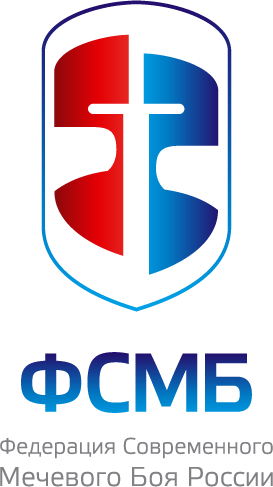 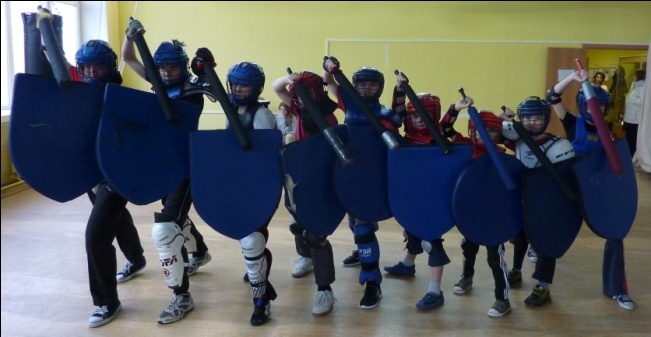 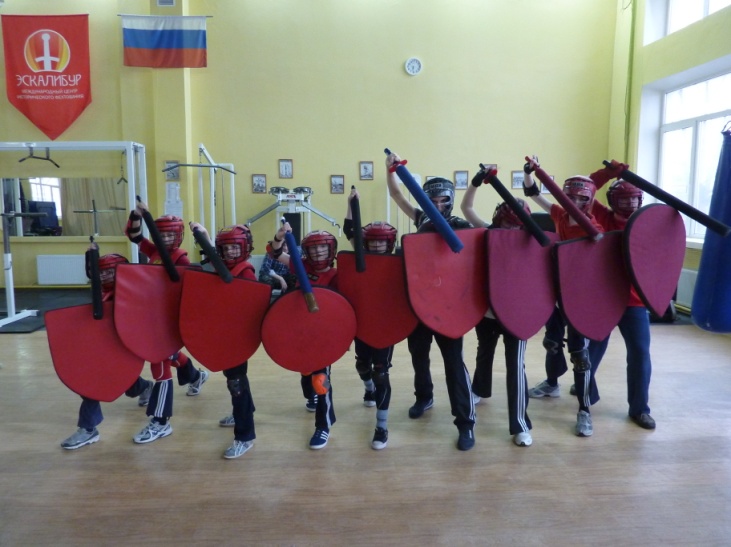 Дополнения к Правилам Соревнований по СМБ с 2012 годаДанная номинация является экспериментальной и практикуется на соревнованиях с 2012г. для популяризации массовых боев с применением снаряжения СМБ и для развития навыков тактического командного взаимодействия спортсменов ФСМБР. Участие: Все участники «Командных боев 5 на 5 по СМБ» ОБЯЗАНЫ предоставить на регистрацию перед соревнованиями справки от лечащего врача или по месту учебы, о том, что у спортсмена нет противопоказаний к занятиям СМБ. Также все несовершеннолетние участники, приехавшие на соревнования без родителей в сопровождении тренера дополнительно обязаны предоставить справку от родителей о том, что те не возражают против участия их ребенка в данных соревнованиях – «Командных боях 5 на 5 по СМБ». Форма данной Справки приведена в приложении.Состав команд: Данная номинация будет проводиться в смешанных командах в пяти возрастных категориях 8-9 лет, 10-11 лет, 12-13 лет, 14-15 лет и 16-17 лет. И девушки и юноши могут состоять в одной команде вместе. Команда может состоять минимум из 4 человек, максимум из 7. В случае, если в одной команде только 4 бойца, то команда их соперников должны выступать против них в 4-ром. В каждой команде должен быть Капитан, который действует от лица своей команды. Остальные бойцы команды не имеют права спорить с судьями или как-либо иначе выступать от лица команды. В каждой команде могут быть 1-2 запасных бойца. Замены бойцов: Во втором и в третьем, четвертом, пятом раундах может быть произведено по 1 замене. Решения о замене бойцов принимает Капитан команды. В случае, если по решению Врача Соревнований, двое бойцов в одной команде не могут продолжать бои, то разрешено сделать две замены в одном раунде сразу. Промежуток между раундами не должен превышать 2 минуты. Правила боев: бой ведется в 5 раундов с захватом флага. Задача – захватить флаг противоположной команды и сохранить при этом свой таким образом, чтобы ОБА ФЛАГА оказались на одной базе. В случае победы одной команды в трех раундах, четвертый и пятый раунды проводятся все равно, так как от этого зависит счет. Команда, проигравшая три раунда, может отказаться от проведения заключительных раундов, тогда счет будет записан как 5:0.Счет в «Командных боях 5 на 5 по СМБ» записывается следующим образом: Красные принесли флаг на базуи сохранили свой флаг – это означает победу и приносит 5 очков, при этом Синие вывели у них из строя 3х бойцов, таким образом, Красные выигрывают со счетом 5:3 в данном раунде.У каждого бойца 2 «очка жизни». Зона поражения – «полная», включая голову, шею сбоку, корпус, плечи, руки и кисти, ноги без стоп. Акцентированный рубящий удар первой третью спортивного меча снимает с бойца 1 «очко жизни». Падение (или касание земли третьей точкой опоры) приравнивается к потере всех «очков жизни», то есть к выходу из игры. Целенаправленное падение, вставание на колено, кувырок – приравниваются к падению – боец теряет все «очки жизни» - выходит из игры до конца раунда. Опираться на щит или меч для предотвращения падения разрешается.Потеря оружия НЕ приводит к остановке боя.Экипировка: Все бои проводятся на стандартизированном спортивном вооружении ФСМБР, только с применением щитов с номерами и мечей, соответствующих возрастной категории спортсменов. Другие виды оружия (баклеры, два меча, двуручники) не допускаются. В случае, если боец по ошибке приносит свой флаг на базу соперника, победа в раунде присуждается той команде, на чьей базе оказались оба флага.Запрещено:Бить в затылок и основание черепа сзади, в горло спереди, в пах, в стопы. Наносить колющие удары, удары ребром щита в голову.Применять приемы рукопашного боя, Вырывать флаг из рук силой, удерживать флаг силой, прижимать флаг к полу своим телом, прятать флаг, закреплять на базе, за лямки щита. Выталкивать противника за границу площадки с разбегу без атаки мечом. Толкать с разбегу противника, который вас не видит, в спину, в бок. МЕТАТЬ флаг как копье на дальность, добивать сидящего или упавшего противника.Начало, остановка, окончание боя. Перед началом каждого раунда бойцы выстраиваются в линию возле своей базы, образуя строй – это исходное положение. Далее Главный судья подает команду голосом: «Красная команда, приветствие!», «Синяя команда, приветствие!», «Бой!» и подает свисток. В случае сложных, спорных, опасных ситуаций, нарушения Правил, или когда одна из команд приносит второй флаг на базу – Главный судья подает длинный свисток в знак окончания раунда. Действия, до начального и после финального свистков, не засчитываются. Униформа: Каждая команда перед началом боя одевает специальные накидки одного цвета (красного или синего). На спине и на груди у каждого бойца есть номер от 1 до 5 и от 6 до 10. Накидки предоставляются Организаторами. Команды вооружаются щитами красного и синего цвета, с номерами соответственно. Шлемы бойцов красной команды должны быть либо красными, либо черными. На бойцах не должно быть синих элементов экипировки, если только это не их клубная униформа (например, синие футболки). Для «синей» команды – синие щиты, синие или черные шлемы, синие накидки, синие элементы защиты.Граница боевой площадки. Выход двумя ногами за границу Площадки приводит к проигрышу бойцом данного раунда. Выход за границу одной ногой может длиться не долее 2 секунд. Если боец перенес вес своего тела на ногу, вышедшую за границу Площадки, а вторая нога у него явно в воздухе – считается, что он выходит из боя в этом раунде. Выталкивание за границу площадки с разбегу без атаки мечом запрещено. Разрешены толчки щитом не дольше 2 секунд. В случае, если один боец, выталкивая другого, получает от него 2 удара, но при этом второй оказывается за границей Площадки, то оба бойца считаются проигравшими этот раунд. Если выталкивание произошло сразу после того, как толкающий получил 2 удара, то боец, оказавшийся за границей Площадки, тут же возвращается в бой ближайшим боковым судьей. Флаги и базы.Базы представляют собой круглые щиты диаметром 75-80 см красного и синего цветов, расположенные на полу посередине коротких границ Площадки, в 1-1,5 метрах от края. Флаг представляет собой пластиковое гибкое «древко» около 1,2-1,5 метров с безопасными наконечниками и тканевым флажком, примерно 30*50 см. Флаги лежат или стоят на базах и не могут быть передвинуты своей командой. Нельзя брать свой флаг и идти с ним в бой. Флаг нельзя удерживать на базе руками, ногами, всем весом тела, оружием и пр. Если противник взял флаг с вашей базы, то его нужно как можно скорее вернуть обратно. Флаг можно передавать, класть на пол, но запрещено метать как копье. Флаг нельзя фиксировать за лямки щита, за ремень и т.д. Флагом нельзя бить, но им можно отражать удары. Если флаг касается древком или тканевой частью Базы, считается, что он на базе. Если флаг не касается никакой своей частью базы, считается, что он не на базе. Если флаг проскользил по базе и коснулся ее, но по инерции пролетел дальше, считается, что в момент, когда оба флага были на базе, раунд окончен победой сделавшей это команды. Если боец несущий флаг к своей базе получает второй удар, он ОБЯЗАН МОМЕНТАЛЬНО выронить флаг (не бросить в каком-то направлении, а просто выронить на месте!!!) и как можно скорее остановиться и присесть. Судейство:Каждый раунд одновременно судит от 9 (в случае, если команды сражаются в неполных составах по 4 бойца) до 11 судей (в полных составах по 5 бойцов), включая Главного судью. Каждый судья закреплен за одним бойцом и снабжен большой (красной или синей) карточкой с номером бойца, а также должен отслеживать происходящее в непосредственной близости от него. Судьи имеют право перемещаться вдоль границ Площадки с внешней стороны, чтобы лучше видеть своих бойцов. Если боец, за которым следит данный судья, выходит из боя, судья переключается на любого другого бойца той же команды и отслеживает его. В случае если какой-то боец получив 2 удара не садится в течение 2х секунд, судья должен сигнализировать об этом Главному судье поднятием вверх карточки своего бойца и голосовой командой типа «Пятый, Сел!». Если боковой судья считает действия бойца, за которым он следил, неправильными, зафиксировал нарушение Правил, то он может предложить Главному судье вынести «Желтую карточку» и должен обосновать свое мнение.Этика: Обязанность всех бойцов – играть честно! Главный судья по рекомендации боковых судей имеет право вынести бойцу «Желтую карточку» если:  боец систематически (более 2х раз) играет не честно – не садится после получения второго удара, не считает свои «очки жизни» и т.д. боец намеренно бьет слишком сильно в опасные зоны (голова сзади, почки, коленный сгиб, кисти), чтобы нанести травму; намеренно встает раньше положенного, перемещается по площадке, мешает другим, кричит, командует и пр. после того, как получил свои два удара и сел; допускает нецензурные слова на Площадке; негативно высказывается в адрес соперников или всей их команды, судей, мероприятия, зрителей и т.п.; оказывает давление на судей; целенаправленно повреждает инвентарь, оборудование или интерьер помещений; ведет себя неадекватно; находится в состоянии алкогольного или наркотического опьянения. При получении двух «Желтых карточек», боец получает «Красную карточку» и дисквалифицируется до конца соревнований. Боец, набравший 5 «Желтых карточек» в одном сезоне (один учебный год) дисквалифицируется до конца сезона, а его команда получает «Командную желтую карточку». Команда, получившая две «Командных желтых карточки» в сезоне получает «Командную красную карточку» и дисквалифицируется до конца сезона в полном составе.   Данные Правила являются экспериментальной разработкой ФСМБР и могут быть изменены. Все изменения должны быть опубликованы на сайте ФСМБР.Версия 3.0 от 26.01.2016   Автор разработки Давыдова М.В.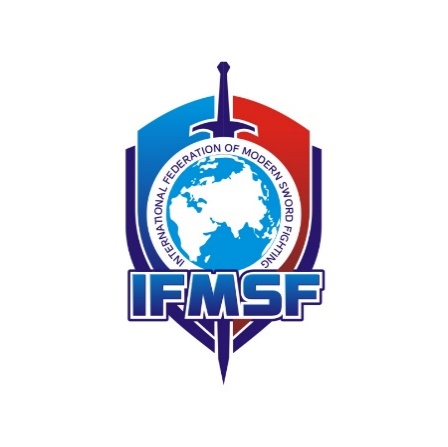 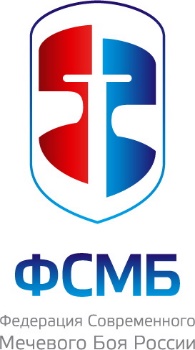 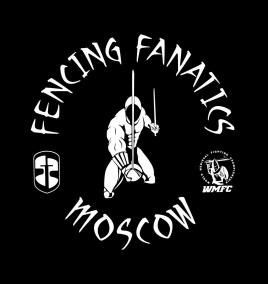 ПРАВИЛА НОМИНАЦИИ «СМБ-Шашка-Баклер» версия 3.0Правила разработаны совместно Федерацией СМБ России и ФК «FencingFanatics»Общие положения:Спортивные поединки с СМБ-Шашками и СМБ-Саблями проводятся с применением специального безопасного спортивного инвентаря, разработанного Производственным Объединением «СПОРТ-Кузня» по заказу Федерации СМБ России для соревнований с применением «колющих» ударов, для возрастных категорий от 14 лет.В Федерации СМБ России разрешены колющие удары только на специальном изогнутом оружии для обеспечения амортизации при ударе. С обязательным использованием дополнительной к шлему защиты шеи.Зона поражения и система подсчёта очков. Критерии результативности удара. Присуждение победы.1.1. Разрешены «рубящие» и «колющие»  удары в голову, по шее (за исключением ударов по шее сзади и в основание черепа), корпусу, плечам, предплечьям, кистям рук, тазу, по бёдрам, коленям иголеням. Указанные области образуют Зону Поражения.1.2. Запрещены удары в пах, по основанию черепа и шее сзади, голеностопным суставам истопам ног.1.3. Условия оценки квалифицированного удара:1.3.1. Попадание засчитывается, если «рубящий» удар сопровождался замахом рукой и/или вложением силы и инерции корпуса спортсмена, был нанесен акцентировано и четко в Зону Поражения с соблюдением плоскости шашки\сабли.1.3.2. Попадание «колющими» ударами не требует оценки амплитуды.1.4. Попадание засчитывается, если удар был нанесен крайней к концу третью или серединойклинка спортивной шашки\сабли. Попадание нижней третьей частью клинка спортивной шашки незасчитывается.1.5. Попадание засчитывается, если удар был нанесен «лезвием» - т.е. частью клинкаСпортивной шашки\сабли, соответствующей расположению рубящей кромки оружия (состороны первых фаланг пальцев руки спортсмена). Удары, нанесенные «плашмя» - т.е. частью клинка спортивной шашки,соответствующей плоскости оружия (со стороны первой фаланги большого пальца рукиспортсмена или тыльной стороны ладони спортсмена) не засчитываются.1.6. Попадание засчитывается, если удар не был отражён защитным действием соперника (защита баклером или шашкой). Зачёт попадания сопровождается начислением очковспортсмену, нанесшему удар.Примечание: В том случае, если защитное действие спортсмена было недостаточнорезультативным и клинок соперника смог значительно отклонить/миновать его такимобразом, что удар достиг какой-либо области зоны поражения спортсмена и былконцентрированным, он может быть засчитан как результативный.1.7. Дифференциация очков за выполненные квалифицированные действия:1.7.1. За любое «рубящее» попадание бойцу присуждается 2 очка.1.7.2. За «колющий» удар в корпус и голову бойцу присуждается 3 очка.1.7.3. За «колющий» удар в любую Зону поражения кроме головы и корпуса боец получает 2 очка.1.7.4. Попадание в кисть противника приносит бойцу 1 очко.1.7.5.  Также 1 очко может присуждаться бойцу при спорных попаданиях (например: при недостаточной амплитуде, легких касаниях, ударах через блок, не акцентированных попаданиях). На усмотрение судей.1.8.Остановка боя и Расход бойцов происходит после любого результативного попадания.1.9. Попадания «в один темп» засчитываются обоим бойцам. Второй темп в зачет не идет.1.10. «Победа по очкам» присуждается одному из спортсменов в следующих случаях:1.10.1. Бой ведется до 10очков или 1 минуту чистого боевого времени.1.10.2. Победа присуждается бойцу первым пересекшему порог в 10 очков или набравшему большее количество очков по истечению 1 минуты чистого времени боя.1.11. «Техническая победа» присуждается одному из спортсменов в следующих случаях:1.11.1. Если его соперник до начала поединка отказался от участия в нём; если его соперникне явился вовремя по вызову Ведущего на указанную площадку; если его соперник не успелв указанное Старшим судьей время подготовить своё снаряжение к поединку. «Техническаяпобеда» присуждается спортсмену со счётом 10-0 .Примечание: В том случае, если спортсмен был отстранён от дальнейшего участия всоревнованиях (по причине травмы или дисквалификации по 2-м предупреждениям запоединок или 3м предупреждениям за соревнования) и, вследствие этого, не можетявиться на поединок, то «Техническая победа» в поединке присуждается егопротивнику со счётом 10-0.1.11.2. Если спортсмен не может продолжить поединок по причине «случайной травмы», то вэтом случае «Техническая победа» присуждается его сопернику со счётом 10-0. Случайнойтравмой считается травма, полученная в результате некачественной или неполнойэкипировки спортсмена, случайного падения, и прочих непредвиденных случайностей,которые не вызваны нарушением Правил соперником спортсмена.Примечание: Если спортсмен не может продолжить поединок по причине травмы,полученной вследствие нарушения Правил его соперником, то последний получаетдвойное Предупреждение и снимается с участия в поединке. «Техническая победа» сосчётом 10-0 присуждается спортсмену, против которого были нарушены Правила.1.11.3. Если спортсмен получил в ходе поединка 2 Предупреждения и был удалён сРисталища, то «Техническая победа» присуждается его сопернику со счётом 10-0.1.11.4. В случае возникновения поломки/неисправности какого-либо из элементовснаряжения одного из спортсменов (в том числе шашки\сабли или баклера), препятствующейпродолжению поединка, Старший судья назначает время на его починку или замену (неболее 1 минуты). Если спортсмен не сумел починить или заменить указанный элементснаряжения в отведённое время, «Техническая победа» присуждается его сопернику сосчётом 10-0.Разрешённые и запрещённые приёмы боя2.1. Разрешёнными приёмами боя являются:- «рубящие» и «колющие» удары клинком спортивной шашки\сабли в Зону Поражения соперника;- защита баклером или клинком спортивной шашки\сабли от ударов соперника;- толчки и давление на соперника баклером (его плоскостью) илиплечом;- удары плоскостью баклера в ноги, руки и клинок противника;- отталкивание клинка спортивной шашки\сабли или рук соперника плоскостью или ребром баклера;- удары ребром баклера в вооруженную руку соперника;- зацеп баклера соперника баклером;- наложение баклера на баклер соперника.-обезоруживание противника захватом во время промаха в уколе рукой за небоевую часть шашки\сабли.2.2. Запрещёнными приёмами боя являются:- удары в непоражаемую зону соперника;- атака упавшего или поднимающегося соперника;- атака после команды «Стоп», поданной Старшим судьей Ристалища;- удары ребром баклера в голову и шею соперника, а также в непоражаемую зону;- удары головой;- удары ногами и коленями;- подсечки, броски, захваты и заломы;- удары руками и локтями;- удары рукоятью спортивной шашки\сабли, удары «яблоком»;- захваты руками за корпус, голову и конечности соперника, а также захваты рукамиэлементов его снаряжения.Замечания. Штрафы. Предупреждения. Дисквалификация.3.1. Замечания спортсмену выносится в следующих случаях:Если во время поединка имела место поломка или выход из строя какого-либо из элементовзащитного снаряжения спортсмена, которая, по мнению Старшего судьи, не позволяетспортсмену продолжать поединок (в том случае, если эта неисправность была устранена вопределённый Старшим судьей срок и поединок может продолжаться).Примечание: В случае поломки спортивного оружия (т.е. баклера, или шашки) спортсмена,замечание ему не выносится.3.2. Штрафные очки присуждаются спортсмену в следующих случаях:3.2.1. За выход обеими ногами за границу площадки (1 штрафное очко);3.2.2. За падение или касание поверхности площадки любой третьей точкой опоры  (1штрафное очко) в случае если падению не предшествовало результативное попадание до команды Стоп. Разрешается опираться на спортивную шашку или баклер.Пример : «Если боец А нанес результативный удар бойцу Б, после чего упал – засчитывается только попадание, без штрафного очка бойцу А»;3.2.3 При потере клинка боец получает (1 штрафное очко), в случае если до падения оружия ему не был нанесен результативный удар. Пример : «Если во время падения клинка бойца А , до касания им земли, боец Б нанес результативный удар – засчитывается только попадание, а штрафное очко бойцу А не начисляется. Если удара не было – бойцу А зачисляется одно штрафное очко».Данная версия Правил планируется к внедрению и апробации на общероссийских и международных соревнованиях по СМБ в 2016-17 учебном году, далее последуют ежегодные обновления Правил. По вопросам и с предложениями пишите на mdavidova@list.ru. Новые версии Правил будут опубликованы на www.fsmb-rf.ruи www.ifmsf.com. Специальный инвентарь для данной номинации можно увидеть и заказать здесь www.fsmb-market.ru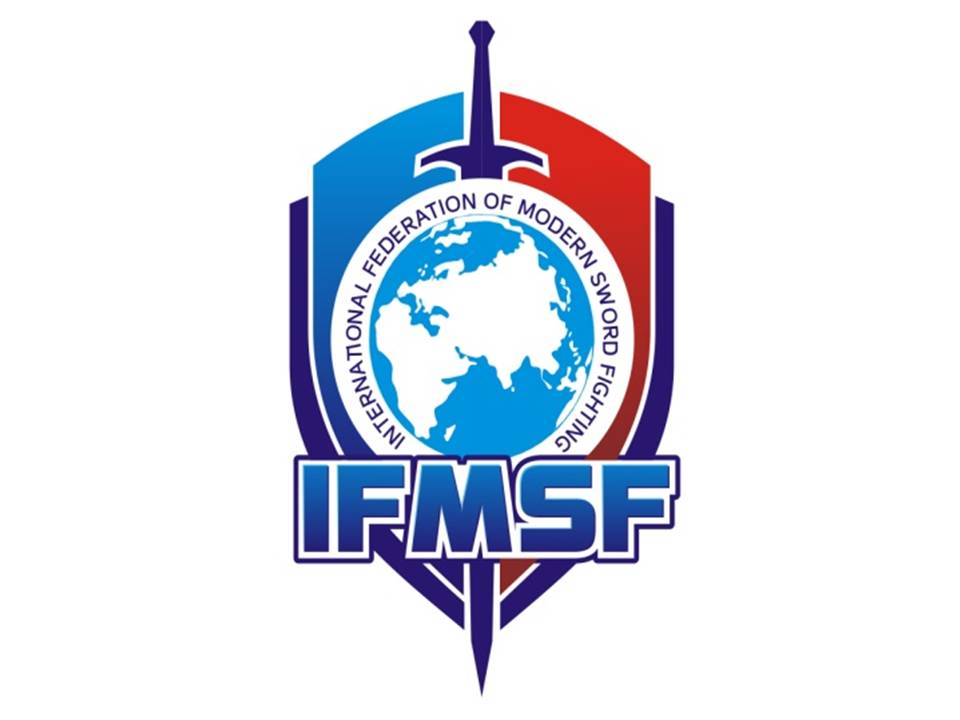 УТВЕРЖДЕНОПрезидент ОФСОО «ФедерацииСовременного мечевого боя России» Международной ФСМБ________________________Давыдова М.В.      ___________  ____  2018 г.УТВЕРЖДЕНОДиректор Минского государственного дворца детей и молодежи  __________________________ Шкляр Г.Л.      ___________  ____  2018 г.Деление на возрастные категории и категории по году рождения на соревнованиях по Современному мечевому бою по версии ФСМБ в 2017-2018 учебном годуДеление на возрастные категории и категории по году рождения на соревнованиях по Современному мечевому бою по версии ФСМБ в 2017-2018 учебном годуДеление на возрастные категории и категории по году рождения на соревнованиях по Современному мечевому бою по версии ФСМБ в 2017-2018 учебном годуДеление на возрастные категории и категории по году рождения на соревнованиях по Современному мечевому бою по версии ФСМБ в 2017-2018 учебном годуДеление на возрастные категории и категории по году рождения на соревнованиях по Современному мечевому бою по версии ФСМБ в 2017-2018 учебном годуДеление на возрастные категории и категории по году рождения на соревнованиях по Современному мечевому бою по версии ФСМБ в 2017-2018 учебном годуГод рожденияВозрастКатегория20143Категория 3 лет20134Категория 4 лет20125Категория 5 лет20116Категория 6-7 лет20107Категория 6-7 лет20098Категория 8-9 лет20089Категория 8-9 лет200710Категория 10-11 лет (мальчики, девочки)200611Категория 10-11 лет (мальчики, девочки)200512Категория 12-13 лет (мальчики, девочки)200413Категория 12-13 лет (мальчики, девочки)200314Категория 14-15 лет (юноши, девушки)200215Категория 14-15 лет (юноши, девушки)200116Категория 16-17 лет (юноши, девушки)200017Категория 16-17 лет (юноши, девушки)199918Категория 18-24 года (мужчины, женщины)199819Категория 18-24 года (мужчины, женщины)199720Категория 18-24 года (мужчины, женщины)199621Категория 18-24 года (мужчины, женщины)199522Категория 18-24 года (мужчины, женщины)199423Категория 18-24 года (мужчины, женщины)199324Категория 18-24 года (мужчины, женщины)199225Категория От 25 до 34 лет (мужчины, женщины)199126Категория От 25 до 34 лет (мужчины, женщины)199027Категория От 25 до 34 лет (мужчины, женщины)198928Категория От 25 до 34 лет (мужчины, женщины)198829Категория От 25 до 34 лет (мужчины, женщины)198730Категория От 25 до 34 лет (мужчины, женщины)198631Категория От 25 до 34 лет (мужчины, женщины)1985198432331983От 198234От 35№Фамилия, Имя, Отчество СПОРТСМЕНА или СОПРОВОЖДАЮЩЕГО ЛИЦАДата рождения (возраст полных лет)Номер паспорта или Св-ва о рожденииНоминацииличного первенстваНоминации Командных боев 5 на 5Проживание, если надо (даты)Питание, если надо (завтрак, обед, ужин 9.03;  завтрак, обед, ужин 10.03, завтрак, обед, ужин 11.03)Экскурсия по МинскуЭкскурсия в Мир12345Деление на возрастные категории и категории по году рождения на соревнованиях по Современному мечевому бою по версии ФСМБ в 2016-2017 учебном годуДеление на возрастные категории и категории по году рождения на соревнованиях по Современному мечевому бою по версии ФСМБ в 2016-2017 учебном годуДеление на возрастные категории и категории по году рождения на соревнованиях по Современному мечевому бою по версии ФСМБ в 2016-2017 учебном годуДеление на возрастные категории и категории по году рождения на соревнованиях по Современному мечевому бою по версии ФСМБ в 2016-2017 учебном годуДеление на возрастные категории и категории по году рождения на соревнованиях по Современному мечевому бою по версии ФСМБ в 2016-2017 учебном годуДеление на возрастные категории и категории по году рождения на соревнованиях по Современному мечевому бою по версии ФСМБ в 2016-2017 учебном годуГод рожденияВозрастКатегория20143Категория 3 года20134Категория 4года20125Категория 5 лет20116Категория 6-7 лет20107Категория 6-7 лет20098Категория 8-9 лет20089Категория 8-9 лет200710Категория 10-11 лет (мальчики, девочки)200611Категория 10-11 лет (мальчики, девочки)200512Категория 12-13 лет (мальчики, девочки)200413Категория 12-13 лет (мальчики, девочки)200314Категория 14-15 лет (юноши, девушки)200215Категория 14-15 лет (юноши, девушки)200116Категория 16-17 лет (юноши, девушки)200017Категория 16-17 лет (юноши, девушки)199918Категория 18-24 года (мужчины, женщины)199819Категория 18-24 года (мужчины, женщины)199720Категория 18-24 года (мужчины, женщины)199621Категория 18-24 года (мужчины, женщины)199522Категория 18-24 года (мужчины, женщины)199423Категория 18-24 года (мужчины, женщины)199324Категория 18-24 года (мужчины, женщины)199225Категория От 25 до 34 лет (мужчины, женщины)199126Категория От 25 до 34 лет (мужчины, женщины)199027Категория От 25 до 34 лет (мужчины, женщины)198928Категория От 25 до 34 лет (мужчины, женщины)198829Категория От 25 до 34 лет (мужчины, женщины)198730Категория От 25 до 34 лет (мужчины, женщины)198631Категория От 25 до 34 лет (мужчины, женщины)1985198432331983От 198234От 35